от  16.04.2021                                                                                                              № 120О внесении изменений в Положение об условиях и порядке предоставления субсидий субъектам малого и среднего предпринимательства, занятым в сфере производства продукцииВ соответствии с Федеральным законом Российской Федерации от 24.07.2017 № 209-ФЗ от               «О развитии малого и среднего предпринимательства в Российской Федерации», постановлением Правительства Российской Федерации от 18.09.2020 № 1492 «Об общих требованиях к нормативным правовым актам, муниципальным правовым актам, регулирующим предоставление субсидий, в том числе грантов в форме субсидий, юридическим лицам, индивидуальным предпринимателям, а также физическим лицам – производителям товаров, работ, услуг, и о признании утратившими силу некоторых актов Правительства Российской Федерации»                                     п о с т а н о в л я е т:Внести изменение в Положение об условиях и порядке предоставления субсидий  субъектам малого предпринимательства, занятым в сфере производства продукции, утвержденного постановлением администрации муниципального района «Верхнеколымский улус (район)» от 07.07.2017 № 92 «Об утверждении Положения об условиях и порядке предоставления субсидий  субъектам малого предпринимательства, занятым в сфере производства продукции», изложив в новой редакции, согласно приложению № 1 к настоящему постановлению.Обнародовать настоящее постановление в информационно-правовом центре муниципального учреждения культуры «Централизованная библиотечная система Верхнеколымского улуса (района)» Республики Саха (Якутия), разместить на информационном стенде администрации муниципального района «Верхнеколымский улус (район)» и на официальном сайте администрации муниципального района «Верхнеколымский улус (район)».Контроль исполнения настоящего постановления оставляю за собой.Глава улуса (района)                                                                                                        А.С.  ЯхонтоваПоложение об условиях и порядке предоставления субсидий субъектам малого и среднего предпринимательства, занятым в сфере производства продукции, и физическим лицам, применяющих специальный налоговый режим «Налог на профессиональный доход»1. Обязательные требованияОбщие положенияНастоящее Положение разработано в соответствии со статьей 78 Бюджетного кодекса Российской Федерации и регулирует условия и порядок предоставления субсидий субъектам малого и среднего предпринимательства, в том числе физическим лицам, применяющим специальный налоговый режим «Налог на профессиональный доход».Муниципальная поддержка предоставляется в пределах лимита бюджетных средств, предусмотренных на финансирование мероприятий муниципальной программы «Развитие предпринимательства в муниципальной районе «Верхнеколымский улус (район)» на 2021-2025 годы» (далее - Программа) субъектам малого и среднего предпринимательства, соответствующим статье 4 Федерального закона от 24 июля 2007 года № 209-ФЗ «О развитии малого и среднего предпринимательства в Российской Федерации», Закону Республики Саха (Якутия) от 29 декабря 2008 года 645-З № 179-IV «О развитии малого и среднего предпринимательства в Республике Саха (Якутия)», условиям получения поддержки по мероприятиям Программы, а также поставленным на налоговый учет и осуществляющим деятельность на территории муниципального района «Верхнеколымский улус (район)», включенным в Единый реестр субъектов малого и среднего предпринимательства Федеральной налоговой службы, формирование и ведение которого осуществляется в соответствии с Федеральным законом от 29 декабря 2015 года N 408-ФЗ «О внесении изменений в отдельные законодательные акты Российской Федерации».Цель предоставления субсидии - формирование и расширение конкурентоспособного производства субъектов малого и среднего предпринимательства. Субсидии предоставляются субъектам малого и среднего предпринимательства и физическим лицам, применяющих специальный налоговый режим «Налог на профессиональный доход», занятым в сфере производства продукции, по следующим направлениям (видам):- предоставление субсидии на внедрение мероприятий по энергоресурсосбережению;- предоставление субсидии на возмещение части затрат, понесенных за арендную плату за имущество, используемое в производственном процессе;- предоставление субсидии на возмещение части затрат, понесенных за профессиональную подготовку, переподготовку, повышение квалификации и стажировку производственного персонала;- предоставление субсидии на возмещение части затрат, понесенных при проведении кадастровых работ в отношении полученных земельных участков для осуществления предпринимательской деятельности;- предоставление субсидии на возмещение части затрат, связанных с приобретением оборудования в целях создания и (или) развития либо модернизации производства товаров;- предоставление субсидии на возмещение части затрат, понесенных субъектами малого и среднего предпринимательства, занятыми в сфере производства продукции, и физическими лицами, применяющих специальный налоговый режим, по договорам о технологическом присоединении  к сетям инженерно-технического обеспечения;- предоставление субсидии на возмещение части транспортных расходов по доставке производственного оборудования;- предоставление субсидии на возмещение части затрат, понесенных на продвижение продукции на рынок (расходы по рекламе, маркетинговые исследования, сертификация, разработка дизайна продукции, брендинга компании, непосредственно связанного с производством продукции);- предоставление субсидии на возмещение части затрат по платежам за коммунальные услуги, в том числе дровяное отопление, в сфере производства хлеба и хлебобулочных изделий в сельских населенных пунктах.Сведения о субсидиях размещаются на едином портале бюджетной системы Российской Федерации в информационно-коммуникационной сети «Интернет» в разделе «Бюджет».Решение о предоставлении муниципальной поддержки принимается Координационным советом по содействию развития предпринимательства на территории муниципального района «Верхнеколымский улус (район)» (далее - Комиссия) на основании протокола заседания Комиссии.Муниципальную поддержку по предоставлению субсидий оказывает администрация муниципального района «Верхнеколымский улус (район)» (далее  - Администрация), и является главным распорядителем бюджетных средств в пределах доведенных лимитов бюджетных ассигнований.Уполномоченным органом по приему и оценке документов на конкурсный отбор по предоставлению субсидий является Администрация в соответствии с условиями и порядком, указанным в разделах 2 - 10 настоящего Положения.Муниципальная поддержка не может осуществляться в отношении субъектов малого и среднего предпринимательства, в том числе физическим лицам, применяющим специальный налоговый режим «Налог на профессиональный доход»:- являющихся кредитными организациями, страховыми организациями (за исключением потребительских кооперативов), инвестиционными фондами, негосударственными пенсионными фондами, профессиональными участниками рынка ценных бумаг, ломбардами;- являющихся участниками соглашений о разделе продукции;- осуществляющих предпринимательскую деятельность в сфере игорного бизнеса;- являющихся в порядке, установленном законодательством Российской Федерации о валютном регулировании и валютном контроле, нерезидентами Российской Федерации, за исключением случаев, предусмотренных международными договорами Российской Федерации;- осуществляющих производство и (или) реализацию подакцизных товаров, а также добычу и (или) реализацию полезных ископаемых, за исключением общераспространенных полезных ископаемых;Требования, которым должны соответствовать участники отбора, на первое число месяца, предшествующего месяцу, в котором планируется заключение соглашения (либо принятие решения о предоставлении субсидии, если правовым актом, регулирующим предоставление субсидий в порядке возмещения затрат (недополученных доходов) в связи с производством (реализацией) товаров, выполнением работ, оказанием услуг, не предусмотрено заключение соглашения), или на иную дату, определенную правовым актом:- отсутствие у получателей субсидий неисполненной обязанности по уплате налогов, сборов, страховых взносов, пеней, штрафов, процентов, подлежащих уплате в соответствии с законодательством Российской Федерации о налогах и сборах;- отсутствие у получателей субсидий просроченной задолженности по возврату в бюджет бюджетной системы Российской Федерации, из которого планируется предоставление субсидии в соответствии с правовым актом, субсидий, бюджетных инвестиций, предоставленных, в том числе в соответствии с иными правовыми актами, и иная просроченная задолженность перед бюджетом бюджетной системы Российской Федерации, из которого планируется предоставление субсидии в соответствии с правовым актом;- получатели субсидий - юридические лица не должны находиться в процессе реорганизации (за исключением реорганизации в форме присоединения к юридическому лицу, являющемуся участником отбора, другого юридического лица), ликвидации, в отношении них не введена процедура банкротства, деятельность участника отбора не приостановлена в порядке, предусмотренном законодательством Российской Федерации, а участники отбора - индивидуальные предприниматели не должны прекратить деятельность в качестве индивидуального предпринимателя.-получатели субсидий не должны являться иностранными юридическими лицами, а также российскими юридическими лицами, в уставном (складочном) капитале которых доля участия иностранных юридических лиц, местом регистрации которых является государство или территория, включенные в утверждаемый Министерством финансов Российской Федерации перечень государств и территорий, предоставляющих льготный налоговый режим налогообложения и (или) не предусматривающих раскрытия и предоставления информации при проведении финансовых операций (офшорные зоны) в отношении таких юридических лиц, в совокупности превышает 50 процентов;- получатели субсидий не должны получать средства из муниципального бюджета, из которого планируется предоставление субсидии в соответствии с правовым актом, на основании иных нормативных правовых актов или муниципальных правовых актов на цели, неисполненные при ранее полученных субсидий или грантов в виде субсидий;- Получатели субсидий не должны получать средства из государственного бюджета Республики Саха (Якутия) и бюджетов муниципальных образований на основании иных нормативных правовых актов на цели, аналогичные предоставляемой муниципальной поддержке.Оказание муниципальной поддержки осуществляется при отсутствии у субъектов малого и среднего предпринимательства и физических лиц, применяющих специальный налоговый режим «Налог на профессиональный доход», претендующих на получение субсидии, просроченной задолженности перед бюджетами всех уровней и государственными внебюджетными фондами, задолженности по арендной плате муниципального имущества, информации о получателях субсидий в реестре недобросовестных поставщиков (подрядчиков, исполнителей), ведение которого осуществляется в соответствии с Федеральным законом «О контрактной системе в сфере закупок товаров, работ, услуг для обеспечения государственных и муниципальных нужд», а также нецелевого использования бюджетных средств и (или) полностью неустраненных нарушений условий предоставления субсидии, по ранее полученным субсидиям.Порядок проведения отбора получателей субсидииПолучатели субсидии определяются на основании конкурса исходя из условий наилучшего достижения целей (результатов) предоставления субсидии.Извещение о проведении отбора (далее – извещение) утверждается протоколом Совещания Координационного Совета по содействию развития малого и среднего предпринимательства на территории муниципального района «Верхнеколымский улус (район)», размещается на сайте по адресу: https://mr-verhnekolymskij.sakha.gov.ru/ (далее - официальный сайт Администрации) и в газете «Колымские новости» не позднее 3-го рабочего дня со дня даты, утвержденной Протоколом Комиссии.Срок проведения отбора (дата и время начала (окончания) подачи (приема) предложений участников отбора) составляет 30 календарных дней, следующих за днем размещения объявления на официальном сайте Администрации.1.2.4. В извещении указываются:а) срок проведения отбора, который не может быть меньше сроков, установленных в пункте 1.2.3 настоящего порядка;б) наименование, место нахождения, почтовый адрес, адрес электронной почты Администрации;в) контактные номера должностных лиц Администрации, по которым осуществляется устная консультация по вопросам, связанным с проведением отбора, в том числе о разъяснении положений объявления;г) наименование субсидии;д) цель предоставления субсидии в соответствии с пунктом 1.1.3 настоящего положения, а также результаты предоставления субсидии в соответствии с пунктом 1.4. настоящего положения; е) доменное имя и (или) сетевой адрес, и (или) указатель страниц официального сайта Администрации в информационно-телекоммуникационной сети Интернет, на котором обеспечивается проведение отбора; ж) требования к участникам отбора в соответствии с пунктами 1.1.10 и 1.2.5. настоящего положения; з) условия предоставления субсидии в соответствии с пунктом 3-10 настоящего положения; и) критерии и категории получателей субсидии в соответствии с пунктами 1.2.2. настоящего положения;к) форма подачи заявления на участие в отборе; л) перечень документов, прилагаемых к предложению на участие в отборе, представляемых участниками отбора для подтверждения их соответствия требованиям, установленным пунктами 1.2.4. настоящего положения; м) срок, в течение которого победитель (победители) отбора должен подписать соглашение о предоставлении субсидии (далее - соглашение); н) дата размещения результатов отбора на официальном сайте Администрации, которая не может быть позднее 14-го рабочего дня, следующего за днем определения победителя (победителей) отбора.Для участия в мероприятиях по предоставлению муниципальной поддержки, субъекты малого и среднего предпринимательства и  физические лица, применяющие специальный налоговый режим «Налог на профессиональный доход», должны представить следующие документы с предъявлением оригиналов или заверенные копии в соответствии с действующим законодательством:1) копия паспорта гражданина Российской Федерации индивидуального предпринимателя или руководителя юридического лица;2) заявление на оказание муниципальной поддержки (приложение № 1);3) документы, подтверждающие полномочия лица на осуществление действий от имени заявителя (в случае необходимости);4) налоговая декларация, в рамках применяемого режима налогообложения по виду деятельности, по которому запрашивается поддержка, за предшествующий и (или) текущий календарный год (с отметкой налогового органа или с квитанцией о приеме в электронном виде и (или) извещением о вводе в электронном виде); при регистрации в качестве субъекта предпринимательской деятельности в текущем году – выписка из банка и книги учета доходов за период с момента регистрации и до подачи заявки (предоставление налоговой декларации по собственной инициативе заявителя)5) иные документы, определенные настоящим Положением, согласно порядкам и условиям предоставления муниципальной поддержки в зависимости от вида поддержки с предъявлением оригиналов или заверенные в соответствии с действующим законодательством;6) реквизиты расчетного счета субъекта малого и среднего предпринимательства, открытого в учреждениях Центрального банка Российской Федерации или кредитной организации. В случае отсутствия расчетного счета поддержка не предоставляется.7) справка налогового органа на последнюю отчетную дату об отсутствии задолженности по налоговым и иным обязательным платежам в бюджетную систему Российской Федерации;8) согласие на обработку персональных данных и на публикацию (размещение) на едином портале и на официальном сайте Администрации в информационно-телекоммуникационной сети «Интернтет» информации об участнике отбора, о подаваемом участником отбора заявки.9) Бизнес-проект, в целях реализации которого понесены соответствующие расходы (приложение № 2).Для получения информации и документов, необходимых для предоставления государственной поддержки, Администрация запрашивает с использованием системы межведомственного электронного взаимодействия с Федеральной налоговой службой, Федеральной службой государственной регистрации, кадастра и картографии, в случае, если указанные документы не были представлены заявителем по собственной инициативе:1) справки об отсутствии задолженности по платежам в бюджет и внебюджетные фонды;2) сведения о среднесписочной численности работников;3) выписку из Единого государственного реестра юридических лиц и Единого государственного реестра индивидуальных предпринимателей;Полный пакет документов должен быть предоставлен в период приема заявок, установленный Администрацией.Порядок обращения субъектов малого и среднего предпринимательства и физических лиц, применяющих специальный налоговый режим, за получением субсидии носит заявительный характер.Предоставление субсидий субъектам малого и среднего предпринимательства и физическим лицам, применяющих специальный налоговый режим, из бюджета муниципального района «Верхнеколымский улус (район)» производит Администрация в пределах доведенных лимитов бюджетных ассигнований.Заявки на рассмотрение оказания муниципальной поддержки подаются в канцелярию  Администрацию.Заявка на оказание муниципальной поддержки считается принятой с даты поступления в Администрацию и регистрируется с проставлением входящего номера и даты поступления.Информация об участниках отбора размещается на официальном сайте Администрации в течение 2 рабочих дней, следующих за днем окончания подачи заявок на участие в отборе.Основания для отказа в предоставления государственной поддержки получателю - несоответствие представленных получателем субсидии документов с требованиями, определенными пунктом 1.1.2 настоящего Положения, а также требованиям, определенным конкретным мероприятием Программ, или непредставление (представление не в полном объеме) указанных документов;- недостоверность представленной получателем субсидии информации; - несоответствие условиям и требованиям, которым должны соответствовать получатели субсидий, установленным в пунктах 1.1.10, 1.2.5, а также условиям и порядку предоставления субсидий, установленным конкретным мероприятием Программ;- с момента признания субъекта малого, среднего предпринимательства, допустившим нарушение порядка и условий предоставления государственной поддержки, в том числе не обеспечившим целевого использования предоставленных средств, прошло менее трех лет;- ранее в отношении заявителя – субъекта малого и среднего предпринимательства, в том числе физические лица, применяющие специальный налоговый режим «Налог на профессиональный доход» было принято решение об оказании аналогичной поддержки и сроки ее оказания не истекли.Получатели муниципальной поддержки включаются в Реестр субъектов малого и среднего предпринимательства - получателей поддержки.Под сельскими населенными пунктами в настоящем Положении понимаются населенные пункты, входящие в состав сельских поселений в соответствии с Законом Республики Саха (Якутия) от 30 ноября 2004 года 173-З № 353-III "Об установлении границ и о наделении статусом городского и сельского поселений муниципальных образований Республики Саха (Якутия)". Контроль за целевым и эффективным использованием средств муниципальной поддержки осуществляет Администрация.Претендент несет полную ответственность за достоверность представленных документов.1.2. Предоставление субсидии1.2.1. Заявки рассматриваются Комиссией в течение 21 (двадцати одного) рабочего дня со дня окончания срока приема конкурсных заявок, утверждаемого решением Комиссии о проведении конкурсного отбора.1.2.2. Комиссией рассматриваются следующие критерии отбора заявок на получение муниципальной поддержки:1.2.2.1. Вид деятельности субъекта малого и среднего предпринимательства и физического лица, применяющего специальный налоговый режим «Налог на профессиональный доход»:- производство продукции, товаров, деятельность малых форм хозяйствования в сельской местности - 10 баллов;- оказание социально значимых услуг - 7 баллов;- иные направления - 3 балла.1.2.2.2. Место ведения предпринимательской деятельности:сельские населенные пункты - 5 баллов;иные населенные пункты - 1 балл.1.2.2.3. Численность вновь созданных рабочих мест (включая вновь зарегистрированных индивидуальных предпринимателей):от 30 до 250 - 15 баллов;от 6 до 29 - 10 баллов;от 1 до 5 - 5 баллов.Численность сохраненных рабочих мест:от 30 до 250 - 15 баллов;от 6 до 29 - 10 баллов;от 1 до 5 - 5 баллов.1.2.2.4. Субъекты малого и среднего предпринимательства и физические лица, применяющие специальный налоговый режим «Налог на профессиональный доход», осуществляющие деятельность в сфере производства местной товаропродукции, реализующие проекты на земельных участках Республики Саха (Якутия), предоставленных в пользование в рамках реализации Указа Главы Республики Саха (Якутия) от 11 июля 2016 года № 1306 "О Плане мероприятий по исполнению Федерального закона от 1 мая 2016 года № 119-ФЗ "Об особенностях предоставления гражданам земельных участков, находящихся в государственной или муниципальной собственности и расположенных на территориях субъектов Российской Федерации, входящих в состав Дальневосточного федерального округа, и о внесении изменений в отдельные законодательные акты Российской Федерации" и дополнительных мерах поддержки при его реализации" - 10 баллов.1.2.2.5. Для субъектов малого и среднего предпринимательства и физических лиц, применяющих специальный налоговый режим, имеющих в наличии: программу модернизации, технического перевооружения и развития производства; прошедших процедуру экспресс-оценки индекса технологической готовности предприятия и (или) технологического аудита - 15 баллов.Решения Комиссии о победителях конкурса оформляются протоколом, который подписывается всеми членами Комиссии, протокол размещается на официальном сайте Администрации в течение 4-х (четырех) рабочих дней со следующего дня заседания Комиссии.При положительном решении на основании протокола Комиссии издается распоряжение Администрации о выделении субсидии в течение не более 18 (восемнадцати) рабочих дней с момента подписания протокола Комиссией.1.2.5. Администрация заключает с каждым получателем субсидии договор о предоставлении субсидии в соответствии с Типовой формой, приведенной в приложении № 3 к настоящему Положению, в течение не более 13 (тринадцати) рабочих дней с даты подписания протокола Комиссией с обязательным включением условий, обязывающих победителя до 1 марта месяца, следующего за отчетным периодом - годом, в течение 3 лет предоставить документы, подтверждающие ведение предпринимательской деятельности (налоговая отчетность) и анализ эффективности по ранее предоставленной муниципальной поддержке и (или) предварительной оценки эффективности (о количестве сохраненных и созданных рабочих мест, объемах производства продукции, работ и услуг, суммах уплаченных налогов и сборов и др.), согласно формам, утверждаемым решением Администрации.Договор о предоставлении субсидии включает в себя следующие положения:а) размер предоставляемой субсидии;б) значения показателей результативности предоставления субсидии (индикаторы);в) сроки и формы представления отчетности об осуществлении расходов бюджета, источником финансового обеспечения которых являются субсидии;г) осуществление контроля за соблюдением получателем условий, целей и порядка, установленных при предоставлении субсидии;д) ответственность за не достижение установленных значений показателей результативности предоставления субсидий.1.2.6. Перечисление субсидии осуществляется по решению Администрации на основании протокола заседания Комиссии с лицевого счета уполномоченной организации по предоставлению муниципальной поддержки на банковские счета победителей в течение 10 (десяти) рабочих дней с момента подписания распоряжения.При предоставлении субсидий обязательным условием их предоставления, включаемым в договоры (соглашения) о предоставлении субсидий, является согласие их получателей (за исключением хозяйственных товариществ и обществ с участием публично-правовых образований в их уставных (складочных) капиталах, а также коммерческих организаций с участием таких товариществ и обществ в их уставных (складочных) капиталах) на осуществление Администрацией и органом муниципального финансового контроля проверок соблюдения получателями субсидий условий, целей и порядка их предоставления.При предоставлении субсидий юридическим лицам (за исключением субсидий государственным (муниципальным) учреждениям), индивидуальным предпринимателям, а также физическим лицам - производителям товаров, работ, услуг, обязательным условием их предоставления, включаемым в договоры (соглашения) о предоставлении субсидий на финансовое обеспечение затрат в связи с производством (реализацией) товаров, выполнением работ, оказанием услуг, является запрет приобретения за счет полученных средств иностранной валюты, за исключением операций, осуществляемых в соответствии с валютным законодательством Российской Федерации при закупке (поставке) высокотехнологичного импортного оборудования, сырья и комплектующих изделий, а также связанных с достижением целей предоставления этих средств иных операций, определенных нормативными правовыми актами, муниципальными правовыми актами, регулирующими предоставление субсидий указанным юридическим лицам.1.3. Требования к отчетности, порядок возврата субсидии и осуществления контроляза целевым и эффективным использованием средств муниципального бюджета муниципального района «Верхнеколымский улус (район)»Получатели субсидий предоставляют отчетность о достижении результатов и показателей, указанных в договоре о предоставлении субсидии, заключаемому при предоставлении субсидии. Отчет предоставляется получателем субсидии в Администрацию в течение 3-х последующих лет сроком до 1 марта по форме, прилагаемой к договору  о предоставлении субсидии. В случае установления факта нарушения получателем условий, установленных в настоящем Положении, субсидии подлежат возврату в доход бюджета муниципального района «Верхнеколымский улус (район)».При невозврате субсидии в течение 7 (семи) календарных дней с момента направления соответствующего требования Администрация принимает меры по взысканию подлежащей возврату субсидии в судебном порядке.Администрация и орган муниципального финансового контроля в соответствии со статьей 78 Бюджетного кодекса Российской Федерации осуществляет обязательную проверку:- достоверности сведений, предоставляемых претендентом на получение субсидии;- соблюдение получателем условий, целей и порядка их предоставления.1.4. Оценка эффективности использования субсидии, а такжепоказатели результативности предоставления субсидии1.4.1. Оценка показателей эффективности использования субсидий осуществляется Администрацией путем сравнения фактически достигнутых значений и установленных плановых значений показателей результативности предоставления субсидий.1.4.2. Показателями результативности предоставления субсидии из бюджета муниципального района «Верхнеколымский улус (район)»  является количество субъектов малого и среднего предпринимательства и физических лиц, применяющих специальный налоговый режим «Налог на профессиональный доход», которым предоставлены субсидии, количество вновь созданных рабочих мест.Условия и порядок предоставления субсидий субъектам малого и среднего предпринимательства, занятым в сфере производства продукции, и физическим лицам, применяющих специальный налоговый режим «Налог на профессиональный доход», на внедрение мероприятий по энергоресурсосбережению2.1. Общие положения2.1.1. Настоящее Положение определяет условия отбора для предоставления субсидии субъектам малого и среднего предпринимательства, занятым в сфере производства продукции и физическим лицам, применяющих специальный налоговый режим, на внедрение мероприятий по энергоресурсосбережению, связанных с расходами:- проведение энергетических обследований;- реализация программ по энергосбережению и повышению энергетической эффективности в рамках  энергосервисных договоров;-приобретение и (или) внедрение автоматики регулирования эффективного использования всех видов энергоресурсов, в том числе приборов учета электроэнергии, газа, тепловой энергии, воды;- приобретение и (или) внедрение энергосберегающего оборудования, технологий и материалов, способствующих уменьшению объема используемых энергетических ресурсов.2.1.2. Субсидия предоставляется по конкурсу на безвозмездной основе субъектам малого и среднего предпринимательства, занятым производством продукции, и физическим лицам, применяющих специальный налоговый режим, зарегистрированным и осуществляющим деятельность на территории муниципального района «Верхнеколымский улус (район)».2.2. Условия предоставления субсидии2.2.1. Субсидия предоставляется субъектам малого и среднего предпринимательства, занятым в сфере производства продукции, и физическим лицам, применяющих специальный налоговый режим, для компенсации части затрат по внедрению мероприятий по энергоресурсосбережению, связанных с расходами, указанных в п.2.1.1 настоящего Положения.2.2.2. Предельный размер субсидии на внедрение мероприятий по энергоресурсосбережению составляет 50 процентов от осуществленных расходов, но не более 500,0 (пятьсот) тысяч рублей одному субъекту малого и среднего предпринимательства.2.2.3. Субъект малого и среднего предпринимательства и физическое лицо, применяющее специальный налоговый режим, имеет право получить субсидию не более одного раза в год по произведенным затратам не ранее 1 января предыдущего календарного года. За аналогичной мерой муниципальной поддержки субъект малого и среднего предпринимательства и физическое лицо, применяющее специальный налоговый режим, может обратиться по истечении года со дня получения субсидии.2.3. Перечень документов,необходимых для участия в конкурсном отборе2.3.1. Для получения субсидии, в дополнение к пункту 2.1.5 настоящего Положения, представить следующие документы:1) копии правоустанавливающих документов на имущество, по которому  проводятся мероприятия по энергоресурсосбережению;2) копия энергетического паспорта (для субъектов малого и среднего предпринимательства, прошедших энергетическое обследование);3) копии договоров, при необходимости лицензий и разрешений, необходимых для реализации проекта;4) документ, подтверждающий понесенные расходы (копии договоров, платежных поручений, товарных накладных и др.).2.3.2. Претендент несет полную ответственность за достоверность представленных документов.Условия и порядок субсидирования части затрат, понесенных субъектами малого и среднего предпринимательства, занятыми в сфере производства продукции, и физическими лицами, применяющих специальный налоговый режим, на арендную плату за имущество, используемое в производственном процессе3.1. Общие положения3.1.1. Настоящее Положение определяет условия конкурсного отбора по предоставлению субсидий субъектам малого и среднего предпринимательства, занятым в сфере производства продукции и физическим лицам, применяющих специальный налоговый режим, на возмещение части затрат, понесенных субъектами малого и среднего предпринимательства, занятыми в сфере производства, и физическими лицами, применяющих специальный налоговый режим, на арендную плату за имущество, используемое в производственном процессе (далее - субсидия).3.1.2. Субсидия предоставляется по конкурсу на безвозмездной основе субъектам малого и среднего предпринимательства, занятым производством продукции, и физическим лицам, применяющих специальный налоговый режим, зарегистрированным и осуществляющим предпринимательскую деятельность на территории муниципального района «Верхнеколымский улус (район)».3.2. Условия предоставления субсидии3.2.1. Субсидии предоставляются субъектам малого и среднего предпринимательства, занятым в сфере производства продукции, и физическим лицам, применяющих специальный налоговый режим, на компенсацию затрат, связанных с расходами арендной платы за имущество, используемое в производственном процессе.3.2.2. Максимальный объем субсидии одному субъекту малого и среднего предпринимательства или физическому лицу, применяющему специальный налоговый режим, составляет не более 50 процентов документально подтвержденных затрат (за вычетом налога на добавленную стоимость), произведенных с 1 января предыдущего календарного года, но не более 500,0 (пятьсот) тысяч рублей.3.2.3. Субъект малого и среднего предпринимательства или  физическое лицо, применяющее специальный налоговый режим, имеет право получить субсидию не более одного раза в год. За аналогичной мерой муниципальной поддержки субъект малого и среднего предпринимательства может обратиться по истечении года со дня получения субсидии.3.3. Перечень документов,необходимых для участия в конкурсном отборе3.3.1. Для получения субсидии, в дополнение к пункту 2.1.5 настоящего Положения, представляются следующие документы:1) статистическая отчетность по производству готовой продукции в соответствии с видом деятельности, формой организации и категорией субъекта малого или среднего предпринимательства (ПМ-пром (рег), ПМ-рег, 2-фермер, 3-фермер и иные формы статистической отчетности);2) документы, подтверждающие фактически понесенные расходы в соответствии с п. 3.2.1 настоящего Положения (копии договоров, актов, платежных документов, подтверждающих фактическое осуществление затрат на аренду (субаренду) объектов нежилого фонда, оборудования в связи с производством продукции при осуществлении предпринимательской деятельности).3.3.2. Претендент на получение субсидии несет полную ответственность за достоверность представленных документов.Условия и порядок субсидирования части затрат, понесенных субъектами малого и среднего предпринимательства, занятыми в сфере производства продукции, и физическими лицами, применяющих специальный налоговый режим, на профессиональную подготовку, переподготовку, повышение квалификации и стажировку производственного персонала4.1. Общие положения4.1.1. Настоящее Положение определяет условия конкурсного отбора предоставления субсидии на возмещение части затрат, понесенных субъектами малого и среднего предпринимательства, занятыми в сфере производства продукции, и физическими лицами, применяющих специальный налоговый режим, на подготовку, переподготовку, повышение квалификации и стажировку производственного персонала (далее - субсидия).4.1.2. Субсидии предоставляются по конкурсу на безвозмездной основе субъектам малого и среднего предпринимательства и физическим лицам, применяющих специальный налоговый режим, зарегистрированным и осуществляющим свою деятельность на территории муниципального района «Верхнеколымский улус (район)», по договорам обучения субъектов малого и среднего предпринимательства и их работников, или физических лиц, применяющих специальный налоговый режим, заключенным с образовательными учреждениями (при наличии у них лицензии на право ведения образовательной деятельности, на подготовку, переподготовку, повышение квалификации работников), с предприятиями, осуществляющими производственную деятельность на территории муниципального района «Верхнеколымский улус (район)».4.1.3. К категории "работники" относятся:для юридических лиц - работники организации;для индивидуальных предпринимателей - работники индивидуального предпринимателя, в том числе индивидуальный предприниматель.4.2. Условия предоставления субсидии4.2.1. Размер субсидии составляет 85 процентов от документально подтвержденных затрат на подготовку, переподготовку, повышение квалификации, стажировку работников субъекта малого и среднего предпринимательства, или физического лица, применяющего специальный налоговый режим, но не более 50,0 (пятьдесят) тысяч рублей на одного работника.4.2.2. Субсидированию подлежат затраты на подготовку, переподготовку, повышение квалификации, стажировку не более 2-х работников одного субъекта малого и среднего предпринимательства.4.2.3. Субъект малого и среднего предпринимательства или физическое лицо, применяющее специальный налоговый режим, имеет право получить субсидию не более одного раза в год, по произведенным затратам не ранее 1 января предыдущего календарного года. За аналогичной мерой муниципальной поддержки субъект малого и среднего предпринимательства или физическое лицо, применяющее специальный налоговый режим, может обратиться по истечении года со дня получения субсидии.4.3. Перечень документов,необходимых для участия в конкурсном отборе4.3.1. Для получения субсидии, в дополнение к пункту 2.1.5 настоящего Положения, представляются следующие документы:1) статистическая отчетность по производству готовой продукции в соответствии с видом деятельности, формой организации и категорией субъекта малого или среднего предпринимательства (ПМ-пром (рег), ПМ-рег, 2-фермер, 3-фермер и иные формы статистической отчетности);2) копия договора субъекта малого и среднего предпринимательства или физического лица, применяющего специальный налоговый режим, с образовательным учреждением на подготовку, переподготовку, повышение квалификации работников;3) копия лицензии на право ведения образовательной деятельности образовательным учреждением, заверенная руководителем образовательного учреждения;4) копия договора о прохождении стажировки с предприятиями, осуществляющими производственную деятельность на территории муниципального района «Верхнеколымский улус (район)»;5) заверенные субъектом малого и (или) среднего предпринимательства, копии платежных поручений, подтверждающих оплату услуг по подготовке, переподготовке, повышению квалификации работников;6) копия диплома, свидетельства или иного документа государственного и (или) установленного образца, подтверждающего факт подготовки, переподготовки, повышения квалификации работников, включая дистанционный формат (при наличии на момент подачи заявки на субсидирование), с предъявлением оригинала или справка образовательного учреждения, подтверждающая факт прохождения подготовки, переподготовки, повышения квалификации работников;7) документы, подтверждающие произведенные расходы на транспортные услуги;8) копии заверенных трудовых договоров.4.3.2. Претендент на получение субсидии несет полную ответственность за достоверность представленных документов.Условия и порядок субсидирования части затрат, понесенных субъектами малого и среднего предпринимательства, занятыми  в сфере производства продукции, и физическими лицами, применяющих специальный налоговый режим, при проведении кадастровых работ в отношении полученных земельных участков для осуществления предпринимательской деятельности5.1. Общие положения5.1.1. Данное Положение определяет условия Конкурсного отбора субъектов малого и среднего предпринимательства, занятых в сфере производства продукции, и физических лиц, применяющих специальный налоговый режим, по возмещению части затрат, понесенных ими при проведении кадастровых работ в отношении полученных земельных участков для осуществления предпринимательской деятельности в течение двух лет, предшествующих подаче заявления для участия в данном Конкурсе (далее - субсидия).5.1.2. Субсидия предоставляется по конкурсу на безвозмездной основе субъектам малого и среднего предпринимательства и физическим лицам, применяющих специальный налоговый режим, зарегистрированным и осуществляющим предпринимательскую деятельность на территории муниципального района «Верхнеколымский улус (район)».5.2. Условия предоставления субсидии5.2.1. Размер субсидии по кадастровым работам, предоставляемой одному субъекту малого и среднего предпринимательства, и физическому лицу, применяющему специальный налоговый режим, не может превышать 50,0 (пятьдесят) тысяч рублей из расчета не более 50 процентов произведенных затрат по кадастровым работам.5.2.2. Претендент имеет право получить субсидию не более одного раза в год по затратам, произведенным не ранее 1 января предыдущего календарного года. За аналогичной мерой муниципальной поддержки претендент может обратиться по истечении года со дня получения субсидии.5.3. Перечень документов,необходимых для участия в конкурсном отборе5.3.1. Для получения субсидии, в дополнение к пункту 2.1.5 настоящего Положения, представляются следующие документы:1) статистическая отчетность по производству готовой продукции в соответствии с видом деятельности, формой организации и категорией субъекта малого или среднего предпринимательства (ПМ-пром (рег), ПМ-рег, 2-фермер, 3-фермер и иные формы статистической отчетности);2) копии правоустанавливающих документов на имущество, если оно предусмотрено для использования при реализации бизнес-проекта;3) заверенные претендентом копии договоров, заключенных между субъектом малого и среднего предпринимательства или физическим лицом, применяющего специальный налоговый режим, и организацией, выполняющей кадастровые работы, документов, подтверждающих исполнение договора (актов);4) документы, подтверждающие фактическую оплату расходов по проведению кадастровых работ.5.3.2. Претендент на получение субсидии несет полную ответственность за достоверность представленных документов.Условия и порядок субсидирования части затрат                                                                      субъектов малого и среднего предпринимательства и физических лиц, применяющих специальный налоговый режим, осуществляющих деятельность в сфере производства товаров, связанных с приобретением оборудования  в целях создания и (или) развития либо модернизации производства товаров6.1. Общие положения6.1.1. Настоящее Положение определяет условия конкурсного отбора по предоставлению субсидий субъектам малого и среднего предпринимательства и физическим лицам, применяющих специальный налоговый режим, муниципального района «Верхнеколымский улус (район)» на возмещение части затрат, понесенных субъектами малого и среднего предпринимательства, занятыми в сфере производства товаров, и физическими лицами, применяющих специальный налоговый режим, на приобретение оборудования в целях создания и (или) развития либо модернизации производства товаров, включая затраты на монтаж оборудования (далее - оборудование).6.1.2. Субсидия предоставляется на конкурсной основе в заявительном порядке субъектам малого и среднего предпринимательства, и физическим лицам, применяющих специальный налоговый режим, зарегистрированным и осуществляющим предпринимательскую деятельность на территории муниципального района «Верхнеколымский улус (район)».6.2. Условия предоставления субсидии6.2.1. Размер субсидии, предоставляемой одному субъекту малого и среднего предпринимательства, или физическому лицу, применяющего специальный налоговый режим, на возмещение части затрат, понесенных субъектами малого и среднего предпринимательства, занятыми в сфере производства товаров, или физическим лицом, применяющего специальный налоговый режим, на приобретение оборудования в целях создания и (или) развития либо модернизации производства товаров, включая затраты на монтаж оборудования (далее - оборудование) составляет не более 80 процентов произведенных и документально подтвержденных затрат и не более 500,0 (пятьсот) тысяч рублей.6.2.2. Претендент имеет право получить субсидию не более одного раза в два года. За аналогичной мерой муниципальной поддержки претендент может обратиться по истечении двух лет со дня получения субсидии.К возмещению принимаются затраты, произведенные не ранее 1 января предыдущего календарного года.6.3. Перечень документов,необходимых для участия в конкурсном отборе6.3.1. Для получения субсидии, в дополнение к пункту 2.1.5 настоящего Положения, представляются следующие документы:1) заключенные субъектом малого и среднего предпринимательства или физическим лицом, применяющего специальный налоговый режим, договоры (сделки) на приобретение в собственность оборудования, включая затраты на монтаж оборудования;2) документы, подтверждающие осуществление расходов претендентом на приобретение оборудования, в том числе платежные поручения, инкассовые поручения, платежные требования, платежные ордера на сумму в размере не менее 50% произведенных затрат и бухгалтерские документы, подтверждающие постановку на баланс указанного оборудования;3) технико-экономическое обоснование приобретения в целях создания и (или) развития либо модернизации производства товаров.6.3.2. Претендент на получение субсидии несет полную ответственность за достоверность представленных документов.7. Условия и порядок субсидирования части затрат,                                                                 понесенных субъектами малого и среднего предпринимательства, занятыми  в сфере производства продукции, и физическими лицами, применяющих специальный налоговый режим, по договорам о технологическом присоединении к сетям инженерно-технического обеспечения7.1. Общие положения7.1.1. Настоящее Положение определяет условия конкурсного отбора для предоставления субсидий субъектам малого и среднего предпринимательства, занятым в сфере производства продукции, и физическим лицам, применяющих специальный налоговый режим, в целях возмещения части затрат по договорам о технологическом присоединении к сетям инженерно-технического обеспечения.7.1.2. Субсидия предоставляется по конкурсу на безвозмездной основе субъектам малого и среднего предпринимательства и физическим лицам, применяющих специальный налоговый режим, зарегистрированным и осуществляющим предпринимательскую деятельность на территории муниципального района «Верхнеколымский улус (район)».7.1.3. Под сетями инженерно-технического обеспечения понимается совокупность имущественных объектов, непосредственно используемых в процессе тепло-, газо-, водоснабжения и водоотведения.7.2. Условия предоставления субсидии7.2.1. Субсидия предоставляется субъектам малого и среднего предпринимательства и  физическим лицам, применяющих специальный налоговый режим, для субсидирования затрат по договорам о технологическом присоединении к сетям инженерно-технического обеспечения.7.2.2. Предельный размер субсидии на технологическое присоединение составляет 50 процентов от суммы по договору о технологическом присоединении к сетям инженерно-технического обеспечения, заключенному претендентом, но не более 500,0 (пятьсот) тысяч рублей одному претенденту.7.2.3. Претендент  имеет право получить субсидию не более одного раза в год по затратам, произведенным не ранее 1 января предыдущего календарного года. За аналогичной мерой муниципальной поддержки претендент может обратиться по истечении года со дня получения субсидии.7.3. Перечень документов,необходимых для участия в конкурсном отборе7.3.1. Для получения субсидии, в дополнение к пункту 2.1.5 настоящего Положения, представляются следующие документы:1) статистическая отчетность по производству готовой продукции в соответствии с видом деятельности, формой организации и категорией субъекта малого или среднего предпринимательства (ПМ-пром (рег), ПМ-рег, 2-фермер, 3-фермер и иные формы статистической отчетности);2) копия договора о технологическом присоединении к сетям инженерно-технического обеспечения, заключенного заявителем с соответствующей организацией;3) документы, подтверждающие фактически понесенные затраты заявителя на технологическое присоединение к сетям инженерно-технического обеспечения;4) правоустанавливающие документы, подтверждающие наличие строящихся, реконструируемых или построенных объектов капитального строительства, необходимых для реализации проекта;5) копии необходимых для реализации проекта лицензий и разрешений.7.3.2. Претендент несет полную ответственность за достоверность представленных документов.8. Условия и порядок субсидирования части транспортных расходов, понесенных субъектами малого  и среднего предпринимательства, и физическими лицами, применяющих специальный налоговый режим, по доставке производственного оборудования8.1. Общие положения8.1.1. Настоящее Положение устанавливает условия конкурсного отбора предоставления субсидии субъектам малого и среднего предпринимательства и физическим лицам, применяющих специальный налоговый режим, муниципального района «Верхнеколымский улус (район)» в целях компенсации части транспортных расходов по доставке производственного оборудования (далее - субсидии).8.1.2. Субсидия предоставляется по конкурсу на безвозмездной основе субъектам малого и среднего предпринимательства и физическим лицам, применяющих специальный налоговый режим, зарегистрированным и осуществляющим предпринимательскую деятельность на территории муниципального района «Верхнеколымский улус (район)».8.2. Условия предоставления субсидии8.2.1. Предельный размер субсидии за счет средств, предусмотренных на эти цели в муниципальном бюджете муниципального района «Верхнеколымский улус (район)» на соответствующий финансовый год, определяется в размере не более 100,0 (сто) тысяч рублей.8.2.2. Заявитель имеет право получить субсидию не более одного раза в год по транспортным расходам, произведенным по доставке производственного оборудования не ранее 1 января предыдущего календарного года. За аналогичной мерой муниципальной поддержки претендент может обратиться по истечении года со дня получения субсидии.8.3. Перечень документов,необходимых для участия в конкурсном отборе8.3.1. Для получения субсидии, в дополнение к пункту 2.1.5 настоящего Положения, представляются следующие документы:1) статистическая отчетность по производству готовой продукции в соответствии с видом деятельности, формой организации и категорией субъекта малого или среднего предпринимательства (ПМ-пром (рег), ПМ-рег, 2-фермер, 3-фермер и иные формы статистической отчетности);2) копии товарно-транспортных накладных;3) документы, подтверждающие фактическую оплату услуг по перевозке оборудования.8.3.2. Претендент на получение субсидии несет полную ответственность за достоверность представленных документов.9. Условия и порядок субсидирования части затрат, понесенных субъектами малого и среднего предпринимательства, занятыми в сфере производства продукции, и физическими лицами, применяющих специальный налоговый режим, на продвижение  продукции на рынок (расходы по рекламе, маркетинговые исследования, сертификация, разработка дизайна продукции, брендинга компании, непосредственно связанного с производством продукции)9.1. Общие положения9.1.1. Настоящее Положение определяет условия конкурсного отбора по предоставлению субсидий субъектам малого и среднего предпринимательства и физическим лицам, применяющих специальный налоговый режим, на возмещение части затрат, понесенных субъектами малого и среднего предпринимательства, занятыми в сфере производства, и физическими лицами, применяющих специальный налоговый режим, на продвижение продукции на рынок (расходы по рекламе, маркетинговые исследования, сертификация, разработка дизайна продукции, брендинга компании, непосредственно связанного с производством продукции) (далее - субсидия).9.1.2. Субсидия предоставляется по конкурсу на безвозмездной основе заявителям, зарегистрированным и осуществляющим предпринимательскую деятельность на территории муниципального района «Верхнеколымский улус (район)».9.2. Условия предоставления субсидии9.2.1. Субсидии предоставляются субъектам малого и среднего предпринимательства и  физическим лицам, применяющих специальный налоговый режим, на компенсацию затрат, связанных с расходами:по рекламе (реклама в телепрограммах и телепередачах; реклама в радиопрограммах и радиопередачах; реклама в периодических и печатных изданиях; реклама, распространяемая при кино- и видеообслуживании; наружная реклама и установка рекламных конструкций; реклама на транспортных средствах и с их использованием; изготовление полиграфической рекламы), кроме расходов на рекламу подакцизных товаров, косвенной и скрытой рекламы, расходов на выплату заработной платы сотрудников, связанных с рекламной деятельностью заявителя;по проведению маркетинговых исследований, маркетингового анализа (изучение, прогноз рынка товаров и услуг, спроса и предложения, поведения потребителей, рыночной конъюнктуры, динамики цен с целью лучшего продвижения своих товаров на рынок, увеличения их сбыта, продаж);по сертификации продукции (кроме добровольной сертификации системы менеджмента качества по стандарту ISO 9001:2008);по организации других мероприятий, связанных с брендингом продукции, в том числе по разработке дизайна продукции, упаковки продукции.9.2.2. Размер субсидии не может превышать 100,0 (сто) тысяч рублей.9.2.3. Претендент имеет право получить субсидию не более одного раза в год по произведенным затратам не ранее 1 января предыдущего календарного года. За аналогичной мерой муниципальной поддержки претендент может обратиться по истечении года со дня получения субсидии.9.3. Перечень документов,необходимых для участия в конкурсном отборе9.3.1. Для получения субсидии, в дополнение к пункту 2.1.5 настоящего Положения, представляются следующие документы:1) статистическая отчетность по производству готовой продукции в соответствии с видом деятельности, формой организации и категорией субъекта малого или среднего предпринимательства (ПМ-пром (рег), ПМ-рег, 2-фермер, 3-фермер и иные формы статистической отчетности);2) документы, подтверждающие фактически понесенные расходы в соответствии с п.9.2.1. настоящего Положения (копии договоров, сертификатов, счетов, расходных накладных, актов выполненных работ, актов приема-передачи материальных ценностей, копии платежных документов и др.);3) копии правоустанавливающих документов на имущество, если оно предусмотрено для использования при реализации бизнес-проекта.9.3.2. Претендент на получение субсидии несет полную ответственность за достоверность представленных документов.10. Условия и порядок субсидирования части затрат по платежам за коммунальные услуги,                в том числе дровяное отопление,  субъектов малого и среднего предпринимательства и физическим лицам, применяющих специальный налоговый режим «Налог на профессиональный доход»,  занятым в сфере производства хлеба и хлебобулочных изделийв сельских населенных пунктах10.1. Общие положения10.1.1. Настоящее Положение определяет условия конкурсного отбора по предоставлению субсидий субъектам малого и среднего предпринимательства муниципального района «Верхнеколымский улус (район)» на возмещение части затрат по платежам за коммунальные услуги, в том числе дровяное отопление, понесенных субъектами малого и среднего предпринимательства, занятым в сфере производства хлеба и хлебобулочных изделий в сельских населенных пунктах (далее - субсидия). 10.1.2. Субсидия предоставляется на конкурсной основе в заявительном порядке субъектам малого и среднего предпринимательства, зарегистрированным и осуществляющим предпринимательскую деятельность на территории муниципального района «Верхнеколымский улус (район)».10.2. Условия предоставления субсидии10.2.1. Размер субсидии, предоставляемой одному субъекту малого и среднего предпринимательства на возмещение части затрат, понесенных субъектами малого и среднего предпринимательства, занятыми в сфере производства хлеба и хлебобулочных изделий, на оплату коммунальных услуг, в том числе дровяное отопление, составляет не более 50 процентов произведенных и документально подтвержденных затрат и не более 200,0 (двести) тысяч рублей.10.2.2. Субъект малого и среднего предпринимательства имеет право получить субсидию не более одного раза в год по произведенным затратам не ранее 1 января предыдущего календарного года. За аналогичной мерой муниципальной поддержки субъект малого и среднего предпринимательства может обратиться по истечении года со дня получения субсидии.10.3. Перечень документов,необходимых для участия в конкурсном отборе10.3.1. Для получения субсидии, в дополнение к пункту 2.1.5 настоящего Положения, представляются следующие документы:1) статистическая отчетность по производству готовой продукции в соответствии с видом деятельности, формой организации и категорией субъекта малого или среднего предпринимательства (ПМ-пром (рег), 1-ПС (территория).2) заключенные субъектом малого и среднего предпринимательства договоры на поставку коммунальных услуг;3) документы, подтверждающие осуществление расходов субъектом малого и среднего предпринимательства на оплату коммунальных услуг;10.3.2. Претендент на получение субсидии несет полную ответственность за достоверность представленных документов.________________________________Приложение № 1к Положению об условиях и порядкепредоставления субсидий субъектаммалого и среднего предпринимательства,занятым в сфере производства продукцииГлаве МР «Верхнеколымский улус (район)»________________________________________от ________________________________________(ФИО физического лица или ИП,________________________________________ ФИО руководителя и наименование организации) Образец (рекомендуемая форма)ЗАЯВЛЕНИЕна участие в конкурсном отборе по предоставлению грантов (субсидий)  ____________________________________    (направление поддержки)Заявитель _____________________________________________________________________________(ФИО физического лица или индивидуального предпринимателя_____________________________________________________________________________________                                                                и организационно-правовая форма)в лице _______________________________________________________________________________(ФИО, должность руководителя или доверенного лица № доверенности, дата выдачи, срок действия)__________________________________________________________________________________________________________________________________________________________________________________________Документ, подтверждающий факт внесения записи в Единый государственный реестр юридических лиц или Единый государственный реестр индивидуальных предпринимателейот ______________№___________________кем выдан_____________________________________________________________________________________________________________________________Юридический адрес организации, индивидуального предпринимателя или место регистрации физического лица ____________________________________________________Телефон _____________________, факс __________________________________________________Банковские реквизиты: _____________________________________________________________________________________________________________________________________________________Вид деятельности: _________________________________________________________________________________________________________________________________________________________Ознакомившись с условиями конкурсного отбора по предоставлению грантов (субсидий), прошу предоставить грант (субсидию) ___________________________________________________                                                          (направление поддержки)в сумме __________________________________________________________________________________________________________________________________________________________________                     (указывается полное наименование проекта и сумма гранта (субсидии))Даю согласие на публикацию (размещение) на едином портале и официальном сайте муниципального района «Верхнеколымский улус (район)» информации  как об участнике отбора, о подаваемой заявке, согласие на обработку персональных данных и иной информации об участнике отбора, связанной с соответствующим отбором.__________________________        ______________________      ____________________     (должность заявителя)                                   (подпись)                                                   (ФИО)Приложение № 2к Положению об условиях и порядкепредоставления субсидий субъектаммалого и среднего предпринимательства,занятым в сфере производства продукцииОбразец (рекомендуемая форма)БИЗНЕС-ПРОЕКТ 1. ПАРАМЕТРЫ ПОТРЕБНОСТИ В ЗАЕМНЫХ СРЕДСТВАХОбщая стоимость затрат, необходимых на реализацию проекта, всего _________________ (руб.)Из них за счет собственных средств _______________________________________________(руб.) Потребность в заемных средствах (кредите)________________________________________ (руб.)Потребность в гранте (субсидии) _________________________________________________ (руб.)2. ТЕХНИКО-ЭКОНОМИЧЕСКОЕ ОБОСНОВАНИЕ БИЗНЕС-ПРОЕКТАКраткое описание бизнес-проекта______________________________________________________________________________________________________________________________________________________________________________________________________________________________________________________________________________________________________________________________________________________________________________________________________________________________________________________________________________________________________________________________________________________________________________________2.1. Характеристика приобретаемого имущества на запрашиваемый грант (субсидию) 2.2. Планируемые показатели производства и реализации продукции:2.3. Планируемые показатели доходов (руб.)2.4. Налоговое окружение:2.5. План персонала2.6. Планируемые расходы2.7 План движения денежных средств  (руб.)3. ЭФФЕКТИВНОСТЬ БИЗНЕС-ПРОЕКТА3.1. Чистая прибыль ___________________________________  (руб.)3.2. Рентабельность инвестиции (гранта, субсидии) __________________ (%) (отношение годовой суммы прибыли к сумме инвестиций (гранта)*100%)3.3. Срок окупаемости настоящего проекта: составляет ____________________мес./лет.(Под сроком окупаемости проекта понимается продолжительность периода, в течение которого чистая прибыль от реализации проекта превышает размер инвестиций (гранта, субсидии).3.4. Период возврата субсидии в виде налоговых платежей в бюджет РС (Я) (период, за который сумма налоговых платежей в бюджет РС(Я) превысила размер инвестиций субсидии _______ мес./лет.3.5. Показатели социально-экономической эффективности бизнес-проекта:СМП       __________________________  _________________                                          (подпись)                           (расшифровка подписи)  «____» ____________20_________ г.Приложение № 3к Положению об условиях и порядкепредоставления субсидий субъектаммалого и среднего предпринимательства,занятым в сфере производства продукцииОбразец (рекомендуемая форма)ДОГОВОРО ПРЕДОСТАВЛЕНИИ СУБСИДИИ № __________________                                                                                                  "__" ________ 20__ г.Администрация муниципального района «Верхнеколымский улус (район)», в лице главы администрации муниципального района «Верхнеколымский улус (район)»  _________________, действующего на основании Устава муниципального района «Верхнеколымский улус (район)» (далее - Администрация), с одной стороны, и субъект малого и среднего предпринимательства ________________ (далее - Получатель), с другой стороны, заключили настоящий договор о нижеследующем:1. Предмет договора1.1. В целях реализации мероприятия муниципальной программы «Развитие предпринимательства в муниципальном районе «Верхнеколымский улус (район)» на 2021-2025 годы», утвержденной постановлением администрации муниципального района «Верхнеколымский улус (район)» от __________________________,Администрация предоставляет Получателю субсидию в размере _______(_____________) рублей ___ копеек для предпринимательской деятельности.1.2. Финансирование по настоящему договору осуществляется в соответствии с Бюджетным кодексом Российской Федерации, в соответствии с Положением об условиях и порядке предоставления субсидий субъектам малого и среднего предпринимательства, занятым в сфере производства продукции.1.3. Основанием для финансирования являются:- протокол Комиссии по проведению конкурсного отбора по мероприятиям поддержки субъектов малого и среднего предпринимательства от __________ 20__ года N ___;- распоряжение Администрации о предоставлении субсидии от __________ 20__ года N ___.1.4. Субсидия предоставляется по мероприятию: " Субсидирование части затрат на поддержку местных товаропроизводителей " в соответствии с условиями и целевым назначением предоставления субсидии согласно пункту ____  Положения об условиях и порядке предоставления субсидий субъектам малого и среднего предпринимательства, занятым в сфере производства продукции2. Обязательства сторон2.1. Получатель обязуется:2.1.1. Реализовать проект на территории муниципального района «Верхнеколымский улус (район)» согласно документам, представленным для участия в конкурсном отборе.2.1.2. Исполнять выполнение показателей социально-экономической эффективности, предусмотренных в соответствии с видом предпринимательской деятельности ОКВЭД ____________________________________.2.1.3. В случае предоставления Администрации недостоверных либо сфальсифицированных документов для получения субсидии Получатель субсидии обязуется незамедлительно возвратить сумму субсидии, указанную в пункте 1.1 настоящего договора.В случае указанных нарушений условий и порядка предоставления субсидий со стороны Получателя Администрация направляет в адрес Получателя претензионное письмо с предложением о добровольном возврате суммы субсидии по настоящему договору.В случае, если Получатель не возвратит сумму субсидии в течение 30 календарных дней со дня получения претензионного письма, Администрация инициирует принудительное взыскание суммы субсидии с Получателя через суд.2.1.4. Предоставлять Администрации сведения и документы, подтверждающие выполнение достигнутых плановых показателей по итогам отчетного периода реализации проекта в течение 3 лет с года получения поддержки:а) количество рабочих мест: по итогам первого отчетного года - _____ ед., по итогам второго отчетного года - _____ ед., по итогам третьего отчетного года - _____ ед.;б) налоговые отчисления: по итогам первого отчетного года _____ рублей, по итогам второго отчетного года _____ рублей, по итогам третьего отчетного года _____ рублей;в) выручка от реализации: по итогам первого отчетного года _____ рублей, по итогам второго отчетного года _____ рублей, по итогам третьего отчетного года _____ рублей.2.1.5. В случае установления факта нарушения Получателем условий и порядка, установленных при предоставлении субсидии, Получатель обязуется возвратить сумму субсидии, указанную в пункте 1.1 настоящего договора.В случае нарушения Условий и Порядка предоставления субсидии со стороны Получателя Администрация направляет в адрес Получателя претензионное письмо с предложением о добровольном возврате суммы субсидии по настоящему договору.В случае, если Получатель не возвратит сумму субсидии в течение 30 календарных дней со дня получения претензионного письма, Администрация инициирует принудительное взыскание суммы субсидии с Получателя через суд.2.1.6. Незамедлительно информировать Администрацию об обнаруженной Получателем субсидии невозможности реализовать проект в целом либо нецелесообразности его осуществления по иным причинам и в течение 10 (десяти) банковских дней осуществить возврат Администрации суммы субсидии.2.1.7. Предоставлять Администрации финансовые и иные документы, касающиеся реализации проекта, обеспечить Администрации возможность для проверки фактической реализации проекта.2.1.8. В случае изменения почтовых и банковских реквизитов, контактных номеров телефонов Получателя субсидии, состава учредителей и руководящих лиц, изменения места постановки на налоговый учет, внесения изменений и дополнений в учредительные документы письменно сообщить об этом Администрации в течение 10 (десяти) рабочих дней.2.1.9. В случае нарушения условий предоставления муниципальной поддержки получатель не имеет права претендовать на муниципальную поддержку в течение 3 (трех) лет с момента совершения нарушения.2.1.10. Не допускать на период действия настоящего договора включение в перечень ВЭД видов деятельности, при осуществлении которых меры муниципальной поддержки не могут быть оказаны в соответствии с Федеральным законом от 24 июля 2007 года № 209-ФЗ "О развитии малого и среднего предпринимательства в Российской Федерации".2.1.11. Получатель субсидии дает согласие на осуществление администрацией муниципального района «Верхнеколымский улус (район)» и органом муниципального финансового контроля обязательной проверки соблюдения условий, целей и порядка предоставления субсидий/грантов их получателями и соблюдение запрета приобретения за счет средств субсидии на финансовое обеспечение затрат в связи с производством (реализацией) товаров, выполнением работ, оказанием услуг иностранной валюты, за исключением операций, осуществляемых в соответствии с валютным законодательством Российской Федерации при закупке (поставке) высокотехнологичного импортного оборудования, сырья и комплектующих изделий, а также связанных с достижением целей предоставления этих средств иных операций, определенных нормативными правовыми актами, муниципальными правовыми актами, регулирующими предоставление субсидий указанным юридическим лицам.2.2. Обязанности Администрации:2.2.1. Администрация обязуется выплатить Получателю субсидию (грант) в размере, указанном в пункте 1.1, в течение 10 (десяти) рабочих дней после подписания настоящего договора.2.3. Администрация имеет право:2.3.1. Осуществлять контроль за выполнением Получателем субсидии возложенных на него обязанностей в соответствии с настоящим договором.2.3.2. Осуществлять выборочную проверку достоверности сведений, предоставляемых претендентом на получение субсидии.2.3.3. Запрашивать у Получателя субсидии финансовые и иные документы, касающиеся реализации проекта, в целях мониторинга эффективности оказания муниципальной поддержки.2.3.4. Запрашивать документы, подтверждающие ведение предпринимательской деятельности и содержащие сведения о количестве сохраненных и созданных рабочих мест, размере среднемесячной заработной платы 1 работника, объемах производства продукции, работ и услуг, суммах уплаченных налогов и сборов и др.2.3.5. Проводить проверку документов, представленных Получателем субсидии, а также проверку фактической реализации проекта.2.3.6. Письменно извещать Получателя о прекращении или ограничении выплат субсидии в связи с отсутствием (ограничением) финансирования главным распорядителем бюджетных средств или нарушением Получателем условий договора.2.3.7. Совместно с органом муниципального финансового контроля осуществлять в отношении Получателя субсидии предусмотренные законодательством Российской Федерации и настоящим договором действия, направленные на устранение нарушений и обеспечение выполнения договора о предоставлении субсидии.3. Порядок предоставления субсидии3.1. Перечисление субсидий осуществляется Администрацией единовременно на банковский счет получателя.4. Отчетность и контроль4.1. Итоговый отчет об использовании субсидии (далее - Итоговый отчет) представляется Получателем субсидии в Администрацию до 1 марта месяца, следующего за отчетным периодом, или по достижении конкретной задачи в течение 3-х лет, на решение которой направлен проект, и всех показателей реализации проекта (приложение к настоящему договору).4.2. К Итоговому отчету Получатель субсидии прикладывает документы, касающиеся реализации проекта (в соответствии со своей организационно-правовой формой, а также режимом налогообложения), согласно приложению к настоящему договору.4.3. Учреждение вправе истребовать иные документы, подтверждающие данные итогового отчета и имеющие отношение к проекту.4.4. Контроль за использованием финансовых средств и имущества осуществляется Администрацией на основе отчетов, указанных в пункте 4.1 настоящего Договора, первичных учетных документов и проверки фактической реализации проекта.4.5. В случае, если достоверность сведений, содержащихся в документах, имеющихся в распоряжении Администрации, вызывает обоснованные сомнения либо эти сведения не позволяют оценить исполнение Получателем субсидии обязательств по настоящему договору, Администрация вправе осуществить выездную проверку по месту фактической реализации проекта.4.6. Ежегодно в течение 3 (трех) лет Получатель предоставляет по требованию Администрации сведения о ведении предпринимательской деятельности в целях мониторинга эффективности оказания государственной поддержки.4.7. В соответствии с условиями статьи 78 Бюджетного кодекса Российской Федерации получатель дает согласие на осуществление Администрацией и органом муниципального финансового контроля проверок соблюдения условий, целей и порядка предоставления субсидии.5. Срок действия договора5.1. Настоящий договор действует с момента его подписания до выполнения сторонами своих обязательств.6. Порядок разрешения споров6.1. В случае неисполнения или ненадлежащего исполнения условий настоящего договора Стороны несут ответственность в соответствии с законодательством Российской Федерации.6.2. В случае выявления нарушения Получателем субсидии условий предоставления субсидии, установленных Условиями и Порядком, предусмотренными Положением об условиях и порядке предоставления субсидий субъектам малого и среднего предпринимательства, занятым в сфере производства продукции, Получатель обязан в бесспорном порядке по письменному требованию Администрации возвратить полученную субсидию в полном объеме в бюджет муниципального района «Верхнеколымский улус (район)» в течение 30 дней с момента получения соответствующего требования. В случае невозврата субсидии Администрация принимает меры по взысканию подлежащей возврату субсидии в судебном порядке.7. Заключительные положения7.1. Отношения, не регулируемые настоящим договором, регулируются в соответствии с действующим законодательством Российской Федерации.7.2. Односторонний отказ от исполнения взятых по настоящему договору обязательств является недопустимым, за исключением случаев, когда односторонний отказ осуществляется Получателем субсидии при выявлении им очевидной невозможности получения ожидаемых результатов по проекту и иных случаев, предусмотренных настоящим договором.7.3. Настоящий договор составлен в 2 (двух) экземплярах, имеющих одинаковую юридическую силу, по 1 (одному) экземпляру для каждой из сторон.7.4. Подписанием настоящего договора Получатель субсидии выражает свое согласие на обработку Администрацией его персональных данных, содержащихся в настоящем договоре и в любых иных документах, предоставленных им Администрации, в целях исполнения настоящего договора, в соответствии с Федеральным законом от 27 июля 2006 года № 152-ФЗ "О персональных данных". В рамках вышеуказанного Федерального закона Администрация может систематизировать, накапливать, хранить, уточнять (обновлять, изменять), использовать, распространять (в том числе передавать третьим лицам), обезличивать, блокировать и уничтожать персональные данные Получателя субсидии. Администрация может использовать при обработке персональных данных автоматизированный, механический, ручной и иной способ по своему усмотрению.8. Адреса и реквизиты сторонПриложениек типовой форме договорао предоставлении субсидииОбразец (рекомендуемая форма)ОТЧЕТо реализации проекта(отчет предоставляется до 1 марта в течение трех лет)(сведения предоставляются по ОКВЭД, согласно которомубыла предоставлена субсидия)1. Общая информация о субъекте малого или среднего предпринимательства – получателе поддержки2. Вид оказываемой поддержки:3. Информация об итогах реализации проекта субъекта малого и среднего предпринимательства - получателя поддержки:Заявитель  несет  полную  ответственность за достоверность  предоставленных сведений.Достоверность предоставленной информации подтверждаю:___________________________    ________________    ________________________(руководитель организации)                                   (подпись)                     (расшифровка подписи)МП                                   К отчету прилагаются следующие, надлежащим образом заверенные, копии подтверждающих документов:1. Налоговая отчетность, заверенная уполномоченным органом (налог на имущество организаций, страховые взносы, транспортный налог, земельный налог, налог на доходы физических лиц, налог на имущество физических лиц), в бюджеты всех уровней в зависимости от применяемой системы налогообложения за период реализации бизнес-проекта, а также:1.1. При применении общей системы налогообложения:налоговая декларация по налогу на прибыль организаций (для юридических лиц);налоговая декларация 3-НДФЛ (для индивидуальных предпринимателей);налоговая декларация по налогу на добавленную стоимость.1.2. При применении упрощенной системы налогообложения:налоговая декларация по налогу, уплачиваемому в связи с применением упрощенной системы налогообложения (УСН).1.3. При применении единого сельскохозяйственного налога:налоговая декларация по единому сельскохозяйственному налогу (ЕСХН).1.4. При применении единого налога на вмененный доход:налоговая декларация по налогу на вмененный доход для отдельных видов деятельности;бухгалтерский баланс и отчет о прибылях и убытках (для юридических лиц).1.5. При применении патентной системы налогообложения:патент.Контактные данные получателя субсидии: (Ф.И.О., должность, тел, e-mail)___________________________________________________________________________Получатель субсидии                    _____________/_____________________/          МП                                              (подпись)   (расшифровка подписи)Итоговый  отчет  предоставил:  (Ф.И.О.,  должность,  доверенность  N, тел.,e-mail):____________________________________________________________________________                                     _____________/_____________________/          (подпись)   (расшифровка подписи)РЕСПУБЛИКА САХА (ЯКУТИЯ)Администрация муниципального района «Верхнеколымский улус (район)»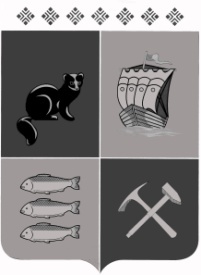 САХА ӨРӨСПҮҮБҮЛҮКЭТЭ«Үөһээ Халыма улууһа (оройуона)» муниципальнай оройуондьаһалтатаПОСТАНОВЛЕНИЕпос. ЗырянкаУУРААХПриложение №1к постановлению администрации                                                                                                                                   МР «Верхнеколымский район»от  _____________ № _____№ п/пНаименование Цена заединицупродукции(руб.)Стоимостьприобретения(руб.)1.Основные средства:2.Сырье и материалы:n.ГодыВид продукции:Количество(ед. изм.)Цена за единицу(руб., тыс.руб.)Объем производства(ед.)Показатели реализацииПоказатели реализацииПоказатели реализацииГодыВид продукции:Количество(ед. изм.)Цена за единицу(руб., тыс.руб.)Объем производства(ед.)     Объем      реализации (ед.)Ценареализации (руб./ед)Выручка от реализации(руб.)20__20__20__ИТОГОХХХ         Х№ стр всегопо кварталам 20__по кварталам 20__по кварталам 20__по кварталам 20__20__20__№ стр всего123420__20__1Планируемые доходы, в т.ч.:2выручка от реализации продукции3выручка от осуществления иных видов деятельностиНазвание налогаБазаПериодСтавка %УСНДоход-Расходквартал10УСНДоходквартал6Налог на профессиональный доходДоходгод4%ДолжностьКоличество единицЗаработная плата в месяц (руб.)Начисления на заработную плату (руб.)Итого, в месяцВсего№п/пВид расходовВсего по кварталам 20__ по кварталам 20__ по кварталам 20__ по кварталам 20__20__20__№п/пВид расходовВсего1234 20__20__1.Расходы на приобретение материально-технических ресурсов всегов том числе:Сырье и материалыГСМ и топливо……прочие2.Расходы на оплату труда и отчисления на социальные нужды3. Арендная плата4.Расходы на оплату  водо-, электро-потребления, телефона5.Транспортные расходы6.Налоги и сборы7.Прочие расходы(расшифровать)8.ИТОГО РАСХОДЫ№ п/пНаименование показателейЗначение показателейЗначение показателейЗначение показателейЗначение показателейЗначение показателейЗначение показателейЗначение показателей№ п/пНаименование показателей123420__20__ВСЕГО1.Денежные средства на начало месяца (строка 4)2.Планируемые поступления денежных средств всего (таб. 2.3 строка 1)3.Планируемые расходы по проекту, всего (табл. 2.6 строка 8)4.Денежные средства  на  конец  месяца (строка 1 +строка 2- строка 3)Показательвсего20__20__22__Чистая прибыль (доходы - расходы)Показательвсего20__20__20__повышение уровня занятости населения  (чел.)выручка от реализации (руб).Сумма уплаченных налоговых платежей (руб.)Администрация:Получатель:МР «Верхнеколымский улус (район)»________________________________________п.Зырянка, ул.Водников,7678770, ОКПО 15264199________________________________________________________________________________ОГРН 1031400354919ОГРНИНН/КПП 1408002616/140801001ИНН/КППр/с ______________________________________________________________________________к/с ______________________________________БИКГлава администрации муниципального района «Верхнеколымский улус (район)»Получатель_________________________/________________/____________________________/____________/МПМП«______»________________________20_____ г.«_____»_______________________20_______г._________________________________________________________________(полное наименование субъекта малого и среднего предпринимательства)____________________________________________________________(дата регистрации СМСП число/месяц/год)________________________________________________________________(ИНН получателя поддержки)____________________________________________________________(система налогообложения получателя поддержки)______________________________________________________________________________________________________________________________(фактический адрес ведения экономической деятельности)______________________________________________________________________________________________________________________________(фактический адрес ведения экономической деятельности)NМероприятие, по которому была получена государственная поддержкаДата оказания поддержки (число/месяц/год)Сумма субсидии (руб.)NНаименование показателяед. изм.на 1 января года, предшествующего году оказания финансовой поддержкиПлановый показатель по итогам на 1 января года, в котором оказана финансовая поддержкаФактический показатель по итогам на 1 января года, в котором оказана финансовая поддержкаОтклонение, %Выручка от реализации продукции (товаров, работ, услуг)руб.Всего налоговых платежей, уплаченных в бюджеты всех уровней и бюджеты государственных внебюджетных фондовруб.Количество рабочих местед.Среднемесячная заработная плата одного работникаруб.XОбъем инвестиций в основной капиталруб.X